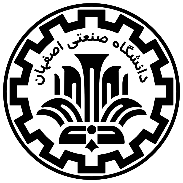 بسمه تعالیفرم درخواست ثبت پروژهبسمه تعالیفرم درخواست ثبت پروژهدرخواست دانشجودانشکده دانشجو : ترم درخواست :نام و نام خانوادگی:شماره دانشجویی :رشته تحصیلی :تعداد واحد گذرانده : معدل کل : نظر استاد راهنمامعاون محترم آموزشی دانشکدهاحتراما، با ثبت نام درس پروژه تحت راهنمایی اینجانب با مشخصات زیر موافقت می شود.عنوان پروژه به فارسی:عنوان پروژه به انگلیسی:                      نام و نام خانوادگی استاد پروژه                                               درصد مشارکتنظر دانشکدهاحتراما، اطلاعات مربوط به درس پروژه در فایل ثبت نامی دانشجو ایجاد گردد.تعداد واحد گذرانده:                                   معدل کل:                                                                                                                         امضاء معاون آموزشی دانشکدهاطلاعات لازمتذکر 1: دانشجو باید درس پروژه خود را در زمان ثبت نام اصلی و یا ترمیم شخصا و از طریق سیستم گلستان اخذ نماید. اگر دانشجویی قصد ثبت پروژه در تابستان را دارد؛ لازم است، پایان خرداد ماه به دفتر آموزش دانشکده اطلاع دهد.تذکر 2: دانشجو  در زمان اخذ پروژه در گلستان باید حداقل 90 واحد گذرانده باشد.تذکر 4: بخشی از نمره پروژه به ارائه پوستر اختصاص دارد. در صورت عدم ارائه نمره مربوطه(4 نمره) از نمره نهایی پروژه کسر می گردد.تذکر 5: دفاع از پروژه و ارائه به صورت سمينار الزامي مي باشد.